专资平台变更操作指引-中鑫汇科售票登陆全国电影票务综合信息管理系统登陆地址：https://gjdyzjb.cn/    用户名：影院编码， 默认密码：1234abcd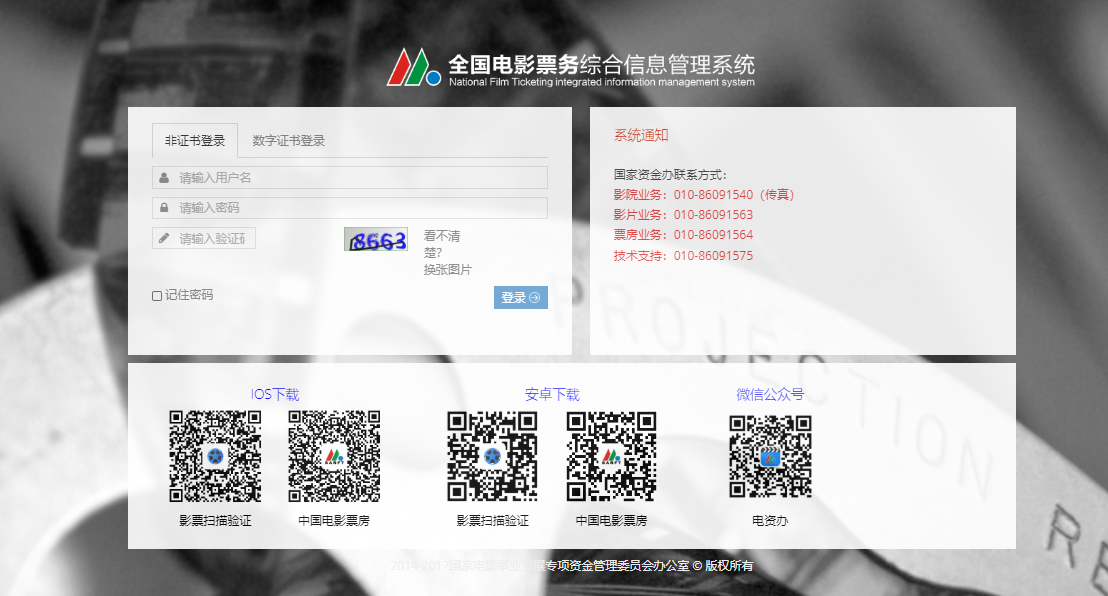 登陆后，网页右上角-进入系统，综合业务管理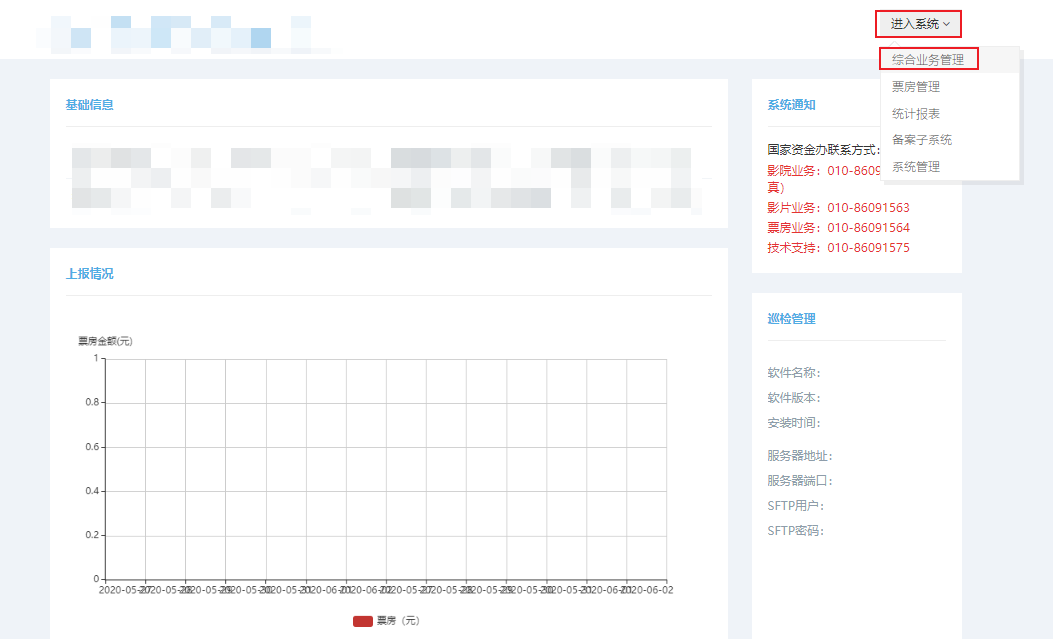 影院信息变更，查询，编辑基础信息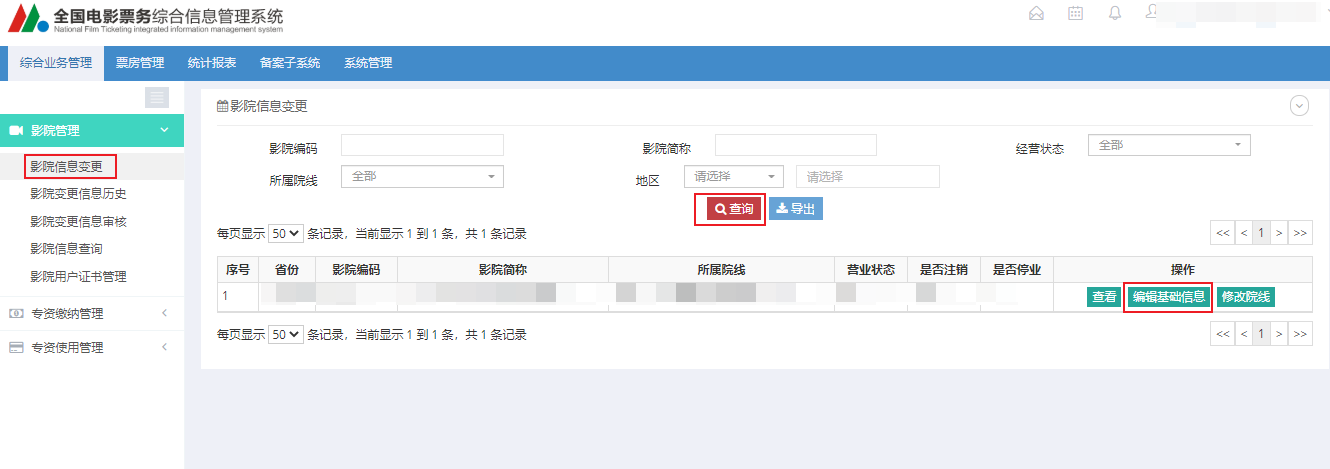 找到“所有售票系统名称”，下拉选择“中鑫汇科”  ；  使用软件版本号：V3.00.05  ；提交审批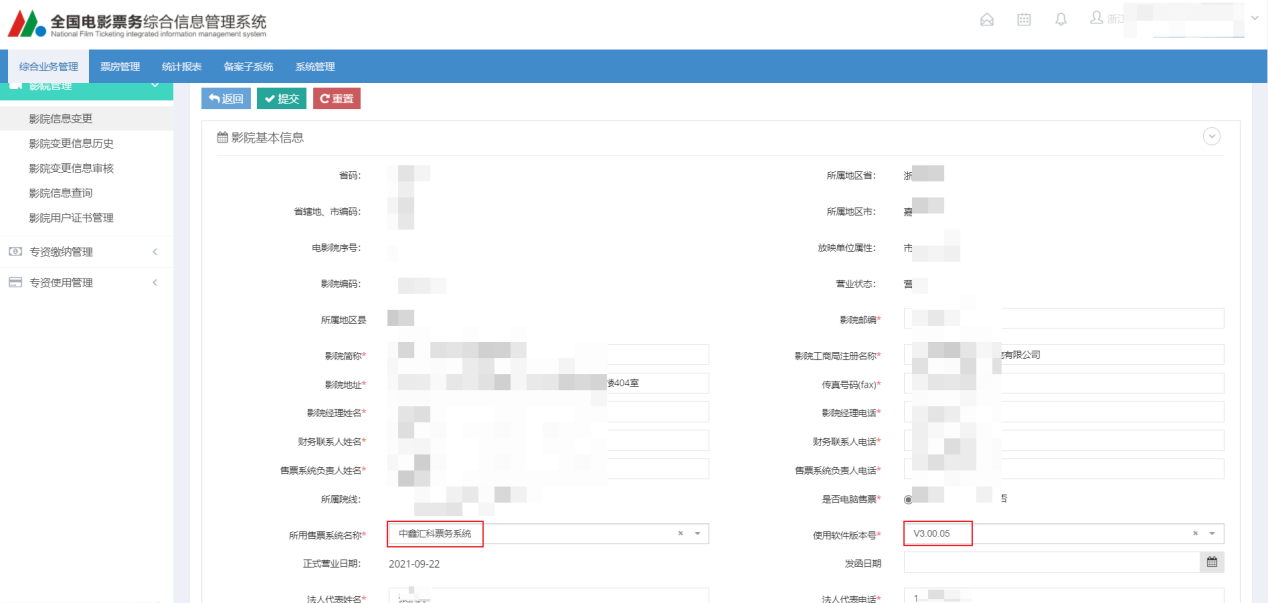 提交后，可线下联系专资提交相关材料，进行申请变更审批审批进度可在“影院变更信息审核”查询，终审通过后即完成变更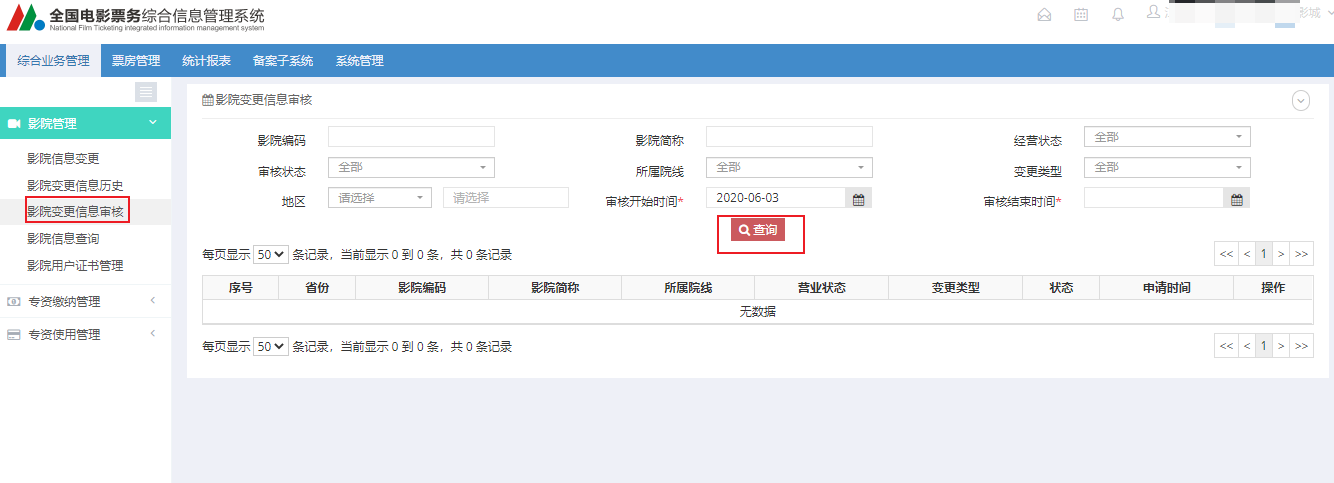 